ISA Legislative Report3/11/22(This report only includes bills that are still active at this time)         H2635 - correctional officers-firearms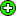 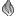 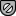 SynopsisAmends the Illinois Police Training Act. Defines retired law enforcement officer qualified under federal law for purposes of the Act to permit the carrying of a concealed weapon. Amends the Criminal Code of 2012, the Unified Code of Corrections, and the County Jail Act. Permits currently employed and qualified retired State correctional officers and county correctional officers to carry their own firearms off-duty without being in violation of the unlawful use of weapons and aggravated unlawful use of a weapon statutes if they meet certain training requirements. Provides that currently employed and qualified retired State correctional officers and county correctional officers shall carry a photographic identification and a valid annual firearm certificate while carrying their own firearms off-duty. Limited to correctional officers who have custody and control over inmates in an adult correctional facility. Effective immediately.SponsorsSteven Reick*Last Activity2/15/2022 1:30:00 PM
Scheduled - H - Police & Fire
Feb 17 2022 8:00AM Virtual:www.ilga.gov         H3303 - Sexual Assault By DeceptionSynopsisAmends the Criminal Code of 2012. Provides that a person commits sexual assault by deception if the person commits an act of sexual penetration and the person submits under the belief that the person committing the act is someone known to the victim other than the accused, and this belief is induced by pretense or concealment by the accused with the intent to induce that belief. Sexual assault by deception is a Class 3 felony.SponsorsKatie Stuart*, Rachelle CroweLast Activity3/3/2022 6:03:00 PM
Floor Action - Advanced to Passage Stage,Passed, and Sent to Senate         H3659 - Mandatory Supervised Release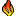 SynopsisAmends the Unified Code of Corrections. Provides that a mandatory supervised release term shall not be imposed for a Class 4 felony. Makes conforming changes.SponsorsKelly Cassidy*, Robert PetersLast Activity3/2/2022 1:30:00 PM
Floor Action - Passed Sent to Senate         H3738 - Youth Solitary Confinement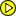 SynopsisCreates the End Youth Solitary Confinement Act. Provides that the use of room confinement of a person under 21 years of age at a juvenile or correctional facility for discipline, punishment, retaliation, or any reason other than as a temporary response to a juvenile's behavior that poses a serious and immediate risk of physical harm to any individual, including the juvenile, is prohibited. Provides that if a covered juvenile poses a serious and immediate risk of physical harm to any individual, including the juvenile, before a staff member of the facility places a covered juvenile in room confinement, the staff member shall attempt to use other less restrictive options, unless attempting those options poses a threat to the safety or security of any minor or staff. Establishes procedures for placing a covered juvenile in room confinement because the covered juvenile poses a serious and immediate risk of physical harm to himself or herself, or to others. Provides that each facility detaining covered juveniles shall report the use of each incident of room confinement to the Attorney General each month. Defines covered juvenile.SponsorsSuzanne Ness*, Cristina CastroLast Activity3/4/2022 12:30:00 PM
Floor Action - Recalled FA,5 adopted,Re-advanced to Passage Stage,Passed,Passed, and Sent to Senate         H3772 - Former Police Veh-spot Lamps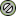 SynopsisAmends the Illinois Vehicle Code. Requires that the sale of a motor vehicle that bears equipment, markings, or other indicia of police authority include the removal of all spot lamps from the vehicle prior to delivery of that vehicle.SponsorsJawaharial Williams*, Kimberly LightfordLast Activity4/22/2021 6:30:00 PM
Floor Action - Recalled,Recalled,Recalled With FA1,Re-advanced to Passage Stage With FA1,Passed, and Sent to Senate         H3904 - Crim Cd-firearm-taserSynopsisIf and only if House Bill 3653 of the 101st General Assembly becomes law, amends the Criminal Code of 2012. Removes stun guns and tasers from the definition of firearm. Effective immediately.SponsorsJustin Slaughter*, Elgie Sims, Jr.Last Activity3/1/2022 4:00:00 PM
Floor Action - Passed Sent to Senate         H4116 - Right To Privacy & Drug TestSynopsisAmends the Right to Privacy in the Workplace Act. Provides that an employer may not refuse to hire an individual or discipline an employee because results of an individual's drug test indicate the presence of THC on the part of that individual. Permits an employer to enforce a pre-employment drug testing policy, zero-tolerance drug testing policy, random drug testing policy, or a drug-free workplace policy or disciplining an employee for violating such policy, but provides than an employer may not take adverse action against an employee solely because of a positive drug test for cannabis unless the test result exceeds limits set forth in certain DUI provisions of the Illinois Vehicle Code; related conditions re: impaired workers and discipline.SponsorsBob Morgan*, Robert PetersLast Activity3/3/2022 6:03:00 PM
Floor Action - Advanced to Passage Stage with FA3,Passed, and Sent to Senate         H4161 - Inc. Tax & 100 Club CheckoffSynopsisAmends the Illinois Income Tax Act. Creates an income tax checkoff for donations to the 100 Club of Illinois Fund. Amends the State Finance Act to create the Fund. Provides that moneys deposited into the Fund shall be used to make grants to the 100 Club of Illinois for services in Illinois.SponsorsFrances Hurley*Last Activity3/9/2022 3:16:00 PM
Committee Action - H - Revenue         H4348 - Law Enforcemt. Camera GrantSynopsisAmends the Law Enforcement Camera Grant Act. Defines "law enforcement officer" or "officer" as any person employed by a unit of local government (rather than a county, municipality, or township) or an Illinois public university as a policeman, peace officer or in some like position involving the enforcement of the law and protection of the public interest at the risk of that person's life. Provides that "unit of local government" has the meaning ascribed to it in Section 1 of Article VII of the Illinois Constitution.SponsorsMaurice West, II*, Craig WilcoxLast Activity3/3/2022 10:41:00 PM
Floor Action - Passed Sent to Senate         H4392 - Crim Id-expungement-drug TestSynopsisAmends the Criminal Identification Act. Provides that notwithstanding a positive test for the presence of cannabis within the petitioner's body from a drug test taken within 30 days before the filing of the petition for expungement or sealing or the failure of the petitioner to take such test, the petitioner may petition for the sealing or expungement of his or her felony records for a violation of the Illinois Controlled Substances Act, the Methamphetamine Control and Community Protection Act, or the Cannabis Control Act or felony records of a qualified probation for a felony drug offense. Defines cannabis and felony drug offense.SponsorsCarol Ammons*, Jacqueline CollinsLast Activity3/3/2022 7:21:00 PM
Floor Action - Advanced to Passage Stage with FA1,Passed, and Sent to Senate         H4414 - expwy cam act?camera installSynopsisAmends the Expressway Camera Act. Includes Boone, Bureau, DeKalb, DuPage, Grundy, Henry, Kane, Kendall, Lake, LaSalle, Madison, McHenry, St. Clair, Will and Winnebago counties among the counties in which the Illinois State Police, the Department of Transportation, and the Toll Highway Authority shall increase the amount of expressway and highway cameras. Provides that any funds needed to conduct the program for use on expressways shall be taken from the Road Fund or Illinois State Toll Highway Authority funds and shall be included in requests for qualification processes for both agencies. Repeals the Act on July 1, 2025 (rather than July 1, 2023).SponsorsLaToya Greenwood*Last Activity3/2/2022 7:00:00 PM
Committee Action - H - Appropriations-Public Safety         H4556 - Overdose Prevention-suppliesSynopsisAmends the Overdose Prevention and Harm Reduction Act. Provides that a pharmacist or physician may dispense drug adulterant testing supplies, such as reagents, test strips, or quantification instruments, to any person. Provides that no employee or volunteer of or participant in a program established under the Act or any employee or customer of a pharmacy, hospital, clinic, or other health care facility or medical office dispensing drug adulterant testing supplies in accordance with the Act shall be charged with or prosecuted for possession of specified materials. Provides that a law enforcement officer who, acting on good faith, arrests or charges a person who is thereafter determined to be entitled to immunity from prosecution shall not be subject to civil liability for the arrest or filing of charges; related provisions.SponsorsWill Guzzardi*, Robert PetersLast Activity3/3/2022 7:21:00 PM
Floor Action - Advanced to Passage Stage with FA1,Passed, and Sent to Senate         H4593 - crim cd-solicit sexual actSynopsisAmends the Criminal Code of 2012. Deletes provision that it is an affirmative defense to a charge of solicitation of a sexual act with a person who is under the age of 18 or who is a person with a severe or profound intellectual disability that the accused reasonably believed the person was of the age of 18 years or over or was not a person with a severe or profound intellectual disability at the time of the act giving rise to the charge. Provides that solicitation of a sexual act from a person who is under the age of 18 or whom the solicitor of the sexual act reasonably believes to be under the age of 18 is a Class 4 felony.SponsorsChris Bos*Last Activity2/23/2022 3:10:00 PM
Floor Action - Passed Sent to Senate         H4847 - Crim-accountability-relief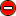 SynopsisAmends the Criminal Code of 2012. Provides that a person is not accountable for the conduct of another if he or she was subjected to specific and credible coercion, compulsion, duress, or threats. Provides that no offense is excepted from the provision that a person is not guilty of an offense by reason of conduct that he or she performs under the compulsion of threat or menace of the imminent infliction of death or great bodily harm, if he or she reasonably believes death or great bodily harm will be inflicted upon him or her, or upon his or her spouse or child, if he or she does not perform that conduct. Amends the Code of Civil Procedure. In a provision concerning relief from judgments: Changes the allegations a movant must establish when presenting a meritorious claim; defines such.SponsorsKelly Cassidy*, Melinda BushLast Activity3/3/2022 3:30:00 PM
Floor Action - Recalled FA1 adopted,Re-advanced to Passage Stage,Passed, and Sent to Senate         H5001 - dhs-day care-first respondersSynopsisAmends the Department of Human Services Act. Requires the Department of Human Services to establish and administer a grant program to provide grants to licensed day care facilities that are open 24 hours a day and give priority to serving the children of first responders. Provides that program grants must be used to provide subsidized child care services to the children of first responders. Provides that day care facilities seeking grants under the program may apply to the Department in a form and manner prescribed by the Department. Provides that the Department may adopt any rules necessary to implement the program.SponsorsDave Vella*Last Activity3/10/2022 10:30:00 AM
Scheduled - H - Appropriations-Human Services
Mar 17 2022 8:00AM Virtual:www.ilga.gov         H5002 - $dhs-day care-first respondersSynopsisAppropriates $3,000,000 from the General Revenue Fund to the Department of Human Services to provide grants to day care facilities for subsidized child care services for the children of first responders. Effective July 1, 2022.SponsorsDave Vella*Last Activity3/10/2022 10:30:00 AM
Scheduled - H - Appropriations-Human Services
Mar 17 2022 8:00AM Virtual:www.ilga.gov         S2565 - Treatment Court StatutesSynopsisAmends the Drug Court Treatment Act. Defines clinical treatment plan and peer recovery coach. Provides that the assessment of the defendant shall include a validated clinical assessment. The clinical assessment shall include, but not be limited to, assessments of substance use and mental and behavioral health needs. The clinical assessment shall be administered by a qualified clinician and used to inform any Clinical Treatment Plans. Provides that the court may establish a mentorship program that provides access and support to program participants by peer recovery coaches. Amends the Veterans and Servicemembers Court Treatment Act. Provides that peer recovery coaches shall work to help facilitate participants' independence for continued success once the supports of the court are no longer available to them. Provides for education seminars for Veterans and Servicemembers, court prosecutors, judges, and public defenders. Amends the Mental Health Court Treatment Act. Provides that the court may establish a mentorship program that provides access and support to program participants by peer recovery coaches. Makes other changes.SponsorsMelinda Bush*, Lindsey LaPointeLast Activity3/9/2022 10:15:00 AM
Scheduled - S - Judiciary - Criminal
Mar 15 2022 4:00PM Virtual:www.ilga.gov         S2942 - Crim Pro-testimony -victimsSynopsisAmends the Code of Criminal Procedure of 1963. Provides that in a prosecution for a criminal offense defined in the Sex Offense Article of the Criminal Code of 1961 or the Criminal Code of 2012 or for criminal sexual assault, aggravated criminal sexual assault, predatory criminal sexual assault of a child, criminal sexual abuse, or aggravated criminal sexual abuse when the alleged victim of the offense was under 18 years of age at the time of the offense, the court may exclude from the proceedings while the victim is testifying, regardless of the alleged victim's age at the time of the victim's courtroom testimony, all persons, who, in the opinion of the court, do not have a direct interest in the case, except the media. Effective immediately.SponsorsSally Turner*, Kelly CassidyLast Activity3/9/2022 10:15:00 AM
Scheduled - S - Judiciary - Criminal
Mar 15 2022 4:00PM Virtual:www.ilga.gov         S3019 - Crim Cd-child Sex OffenderSynopsisAmends the Criminal Code of 2012. Provides that it is unlawful for a child sex offender to knowingly operate, manage, be employed by, or be associated with any carnival, amusement enterprise, or fair (rather than the prohibition only applying to county fairs) when persons under the age of 18 are present.SponsorsDoris Turner*, Sue SchererLast Activity3/9/2022 10:15:00 AM
Scheduled - S - Judiciary - Criminal
Mar 15 2022 4:00PM Virtual:www.ilga.gov         S3023 - Sexual Assault-waiverSynopsisAmends the Sexual Assault Survivors Emergency Treatment Act. Changes the definition of follow-up healthcare to mean specified healthcare services within 180 (instead of 90) days of the initial visit for medical forensic services. Makes corresponding changes.SponsorsJulie Morrison*, Kelly CassidyLast Activity3/9/2022 3:00:00 PM
Scheduled - S - Health Care Licenses
Mar 16 2022 10:30AM Virtual:www.ilga.gov         S3157 - No Contact/protection OrdersSynopsisAmends the Stalking No Contact Order Act. Provides that when a petition for an emergency stalking no contact order is filed, the petition and file shall not be public and shall only be accessible to the court, law enforcement, petitioner, victim advocate, counsel of record for either party, and the State's Attorney for the county until the petition is served on the respondent. Provides that when a petition for an emergency stalking no contact order is granted, the petition, order, and file shall not be public and shall only be accessible to the court, law enforcement, petitioner, victim advocate, counsel of record for either party, and the State's Attorney for the county until the order is served on the respondent. Amends the Civil No Contact Order Act; numerous related provisions re: such petitions.SponsorsScott Bennett*, Patrick WindhorstLast Activity3/9/2022 10:15:00 AM
Scheduled - S - Judiciary - Criminal
Mar 15 2022 4:00PM Virtual:www.ilga.gov         S3667 - Electronic Protective OrdersSynopsisAmends the Code of Criminal Procedure of 1963, the Stalking No Contact Order Act, the Civil No Contact Order Act, and the Illinois Domestic Violence Act of 1986. Allows a person to file a petition for a protection order, stalking no contact order, civil no contact order, or order of protection either in-person, by email, or online. Requires a court in a county with a population above 250,000 to offer the option of a remote hearing to a petitioner for a protective order, stalking no contact order, civil no contact order, or order of protection.SponsorsSteve Stadelman*, Maurice West, IILast Activity3/9/2022 10:15:00 AM
Scheduled - S - Judiciary - Criminal
Mar 15 2022 4:00PM Virtual:www.ilga.gov         S3932 - Missing Persons Id Act-fbiSynopsisAmends the Missing Persons Identification Act. Provides that a coroner or medical examiner with custody of human remains that are not identified within 72 hours of discovery shall promptly notify the Federal Bureau of Investigation of the location of those remains and the failure to identify the remains.SponsorsElgie Sims, Jr.*, Justin SlaughterLast Activity3/9/2022 10:15:00 AM
Scheduled - S - Judiciary - Criminal
Mar 15 2022 4:00PM Virtual:www.ilga.gov         S3936 - State Police-school HelplineSynopsisCreates the Student Confidential Reporting Act. Subject to appropriation, requires the Illinois State Police, in consultation with the Illinois Emergency Management Agency, State Board of Education, Department of Children and Family Services, and the Department of Human Services, to establish a program for receiving reports and other information from the public regarding potential self-harm or potential harm or criminal acts directed at school students, school employees, or schools in this State. Requires the program to include a Safe2Help Illinois helpline (defined as a school helpline involving a statewide toll-free telephone number, social media, a website, or other means of communication, or a combination of a toll-free telephone number and another means of communication, that transmits voice, text, photographic, or other messages and information to the Safe2Help Illinois operators). Provides for referrals from and the discontinuance of other State-operated school violence help lines (excluding the CPS Violence Prevention Hotline). Sets forth other program and Illinois State Police requirements. Contains provisions concerning the confidentiality of reported information, funding, and annual reporting. Provides that a Safe2Help Illinois employee, law enforcement agency, or law enforcement official acting in good faith in compliance with the Act shall have immunity from any civil or criminal liability that might otherwise occur as a result of handling tips, with the exception of willful or wanton misconduct. Provides that the Illinois State Police may adopt emergency rules to implement the Act. Amends various Acts to make conforming changes.SponsorsElgie Sims, Jr.*, Justin SlaughterLast Activity3/9/2022 10:15:00 AM
Scheduled - S - Judiciary - Criminal
Mar 15 2022 4:00PM Virtual:www.ilga.gov         S4053 - Pencd-chi Fire And Police-widowsSynopsisAmends the Chicago Police and Chicago Firefighter Articles of the Illinois Pension Code. Provides that beginning January 1, 2023, the minimum widow's annuity shall be no less than 150% (rather than 125%) of the Federal Poverty Level for all persons receiving widow's annuities on or after that date, without regard to whether the deceased policeman or fireman is in service on or after the effective date of the amendatory Act. Makes a conforming change. Amends the State Mandates Act to require implementation without reimbursement by the State. Effective immediately.SponsorsRobert Martwick*, Frances HurleyLast Activity3/10/2022 10:30:00 AM
Scheduled - S - Personnel & Pensions
Mar 17 2022 10:00AM Virtual:www.ilga.gov